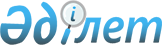 Маңғыстау, Ақмола облыстары және Астана мен Алматы қалалары жергілікті атқарушы органдарының мемлекеттік бағалы қағаздар шығаруының шарттарын, көлемін және нысаналы мақсатын айқындау туралыҚазақстан Республикасы Қаржы министрінің 2017 жылғы 25 қаңтардағы № 51 бұйрығы. Қазақстан Республикасының Әділет министрлігінде 2017жылғы 1 ақпанда № 14754 болып тіркелді.
      Қазақстан Республикасының 2008 жылғы 4 желтоқсандағы Бюджет кодексінің 212-бабына және "Облыстың, республикалық маңызы бар қаланың, астананың жергілікті атқарушы органының ішкі нарықта айналысқа жіберу үшін бағалы қағаздар шығару ережесін бекіту туралы" Қазақстан Республикасы Үкіметінің 2009 жылғы 2 қазандағы № 1520 қаулысының 8-тармағына сәйкес БҰЙЫРАМЫН:
      1. Маңғыстау, Ақмола облыстарының және Алматы мен Астана қалаларының жергілікті атқарушы органдарының ішкі нарықта айналысқа жіберуі үшін мемлекеттік бағалы қағаздар шығарудың мынадай шарттары, көлемі және нысаналы мақсаты айқындалсын:
      1) шарттар:
      мемлекеттік бағалы қағаздарды шығару жылы – 2017 жыл;
      бағалы қағаздардың түрі – мемлекеттік және үкіметтік бағдарламаларды іске асыру шеңберінде тұрғын үй құрылысын қаржыландыру үшін ішкі нарықта айналысқа жіберуге арналған, республикалық маңызы бар қаланың, астананың жергілікті атқарушы органдары шығаратын мемлекеттік бағалы қағаздар;
      2) көлемдері:
      Маңғыстау облысы – 1 336 788 000 (бір миллиард үш жүз отыз алты миллион жеті жүз сексен сегіз мың) теңгеден артық емес;
      Ақмола облысы - 410 198 000 (төрт жүз он миллион жүз тоқсан сегіз мың) теңгеден артық емес;
      Астана қаласы – 6 922 232 000 (алты миллиард тоғыз жүз жиырма екі миллион екі жүз отыз екі мың) теңгеден артық емес;
      Алматы қаласы – 4 219 856 000 (төрт миллиард екі жүз он тоғыз миллион сегіз жүз елу алты мың) теңгеден артық емес;
      3) нысаналы мақсаты - мемлекеттік және үкіметтік бағдарламаларды іске асыру шеңберінде тұрғын үй құрылысын қаржыландыру.
      Ескерту. 1-тармаққа өзгеріс енгізілді – ҚР Қаржы министрінің 22.06.2017 № 395 бұйрығымен.


      2. Қазақстан Республикасы Қаржы министрлігінің Мемлекеттік қарыз алу департаменті (Р.Т. Мейрханов) заңнамада белгіленген тәртіппен: 
      1) осы бұйрықтың Қазақстан Республикасы Әдiлет министрлiгiнде мемлекеттік тіркелуін және оның ресми жариялауға жіберілуін;
      2) осы бұйрықтың Қазақстан Республикасы Қаржы министрлігінің интернет-ресурсында орналастырылуын қамтамасыз етсін.
      3. Осы бұйрық мемлекеттік тiркелген күнінен бастап қолданысқа енгізіледі.
					© 2012. Қазақстан Республикасы Әділет министрлігінің «Қазақстан Республикасының Заңнама және құқықтық ақпарат институты» ШЖҚ РМК
				
      Қазақстан Республикасының
Қаржы министрі

Б. Сұлтанов
